Жайлауова Карлыгаш Алимбетовна,учительница начальных классов,школа-лицей им. Каныша Сатпаева,Туркестанской области,Казыгуртского районаМои права и обязанности  Краткосрочное планирование по познанию мира  2 классХод урока: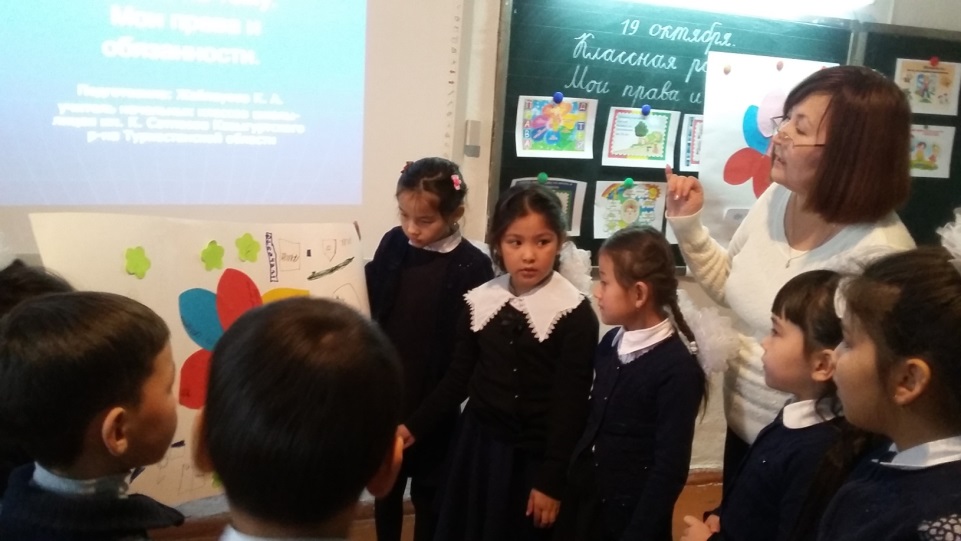 Предмет: познание мира Урок №:8Школа-лицей им. К. СатпаеваШкола-лицей им. К. СатпаеваДата: 19.10.2018г...Класс: 2 «Е» Количество присутствующих: 24Количество отсутствующих: -Раздел (Сквозная тема):Моя семья и друзья.Моя семья и друзья.Цели обучения, которым  посвящён урок:2.1.5.1 Знать понятия «права» и «обязанность», приводить примеры из своей жизни.2.1.5.1 Знать понятия «права» и «обязанность», приводить примеры из своей жизни.Критерий оценивания:Умение различать права от обязанностей, приводить примеры из своей жизни, соотносить результаты своей работы с другими.Умение различать права от обязанностей, приводить примеры из своей жизни, соотносить результаты своей работы с другими.Развитие навыков:1.5 права и обязанности1.5 права и обязанностиПредполлагаемый результат:Все учащиеся смогут: -умеют использовать знания , полученные из учебника  и тетради.Большинство учащихся будут уметь:- различают права и обязанности,- понимают  значение ответственности для жизни. Некоторые смогут: приводят примеры прав и обязанностей из своей жизни, рефлексируют  свои достижения на уроке.Все учащиеся смогут: -умеют использовать знания , полученные из учебника  и тетради.Большинство учащихся будут уметь:- различают права и обязанности,- понимают  значение ответственности для жизни. Некоторые смогут: приводят примеры прав и обязанностей из своей жизни, рефлексируют  свои достижения на уроке.Языковые цели:Свободно выражать свои мысли;Участие в диалоге.Предменая лексика и терминология: права, обязанность, потребность, ответственность.Вопросы для обсуждения:Что такое право?Зачем надо знать права и обязанности?Есть ли преимущества моих прав и обязанностей?Свободно выражать свои мысли;Участие в диалоге.Предменая лексика и терминология: права, обязанность, потребность, ответственность.Вопросы для обсуждения:Что такое право?Зачем надо знать права и обязанности?Есть ли преимущества моих прав и обязанностей?Привитие ценностей:Любовь к Родине, патриотизм, чувство гордости за страну.Любовь к Родине, патриотизм, чувство гордости за страну.Межпредметные связи:Самопознание, музыка.Самопознание, музыка.Навыки пользования ИКТ:Информация из интенета: Конституция РК, Конвенция о правах ребенка, словарь русского языка С. И. Ожегова, интерактивная доска, видеоролик «Мой Казахстан», просмотр мультфильма «Мои права и обязанности».Информация из интенета: Конституция РК, Конвенция о правах ребенка, словарь русского языка С. И. Ожегова, интерактивная доска, видеоролик «Мой Казахстан», просмотр мультфильма «Мои права и обязанности».Предварительные знания:Ученики знакомы с 1 класса с государственными символами Республики Казахстан, со столицей страны.Ученики знакомы с 1 класса с государственными символами Республики Казахстан, со столицей страны.Запланированныеэтапы урокаВиды запланированных упражнений урокаРесурсыНачало урока.I. Создание положительного эмоционального настроя.                 Мы пришли сюда учиться,                Не лениться, а трудиться.                Работаем старательно,                Слушаем внимательно. Деление класса  на группы.Опрос домашнего задания: «Почему люди трудятся». Приём «Горячий стул».II. Введение в тему. Этап постановки цели урока.В какой стране мы живём? Объясните значение слова гражданин?  Кто является Президентом нашей страны? Что означают слова права и обязанности?Кто защищает права людей? Почему их надо охранять?Стихотворение, стикеры.Аудиозапись Гимна Респулики Казахстан.Слайд о Казахстане. Просмотр видеоролика «Мой Казахстан».Середина урока. III. Актуализация знаний. Этап усвоения новых знаний. Путешествие в мир  прав и обязанностей. (К,Г)        Какие  приходят ассоциации, когда сышим слово «право? Обсуждение, обмен мнениями.       Как вы понимаете  слова «обязанность».            Знакомство с новыми словами: право, обязанность, гражданин. Словарь русского языка  С. И. Ожегова Чтение значения слов по слайду.         Право-это  совокупность устанавливаемых и сохраняемых государством норм и правил, регулирующих отношения людей в обществе.    Обязанность-это круг действий  возложенных на кого-нибудь и обязательных для выполнения      Чтение тезисов о правах и обязанностей детей по интерактивной доске.         Конституция Республики Казахстан 1995 года В Конституции РК записаны наши права, свободы и обязанности. 
По Конституции нашей страны мы имеем право на жизнь, имеем право выбирать профессию, имеем право на отдых, жилье и медицинскую помощь. 
Все люди равны перед законом, и каждого из нас защищает государство, через милицию и суд. (П)       Работа над сюжетными картинками.       Определить по ним какие права есть у детей. Какие права детей были нарушены? Знакомы ли вам такие ситуации? Правильное ли это поведение?        Ученики рассматривают рисунки и обсуждают на них ситуации.      Есть ли права у детей-инвалидов и детей с ограниченными возможностями? Уних есть равные права наряду со всеми детьми, они окружены особой заботой государства          Чтобы не было несправедливых ситуаций по отношению к детям, придумали правила поведения-права, которые  записаны в Конвенции о правх ребенка. Конвеция-это Договор, обяззательный для выполнения. Государство обязано выполнять эти очень важные правила.Физминутка.        Чтение текста по учебнику стр. 18-19.  Что такое ответственность? Знаете ли свои обязанности?         Обязанность-это то, необходимо выполнять.         Обсудите в парах, что произойдёт, если дети перестанут выполнять обязанности в школе, на улице или дома?        Выполнение  задания в тетради.IV. Работа по теме урока. Этап проверки понимания нового материала.    (Г) Составление коллажей из цветочных лепестков, на которых написать о правах детей (1группа), об обязанностях детей в школе (2 группа), об обязанностях детей дома (3 группа).             Дескриптор. Приклеить готовые разноцветные лепестки к ватману. На каждом лепестке написать о правах, обязанностях в школе и дома.        Защита презентаций.V. Обобщение. Закрепление нового материала. Телевикторина       (К) Просмотр отрывков из  мультфильмов  «О правах и обязанностях детей». Обсуждение увиденного.         Выполнение задания в тетрадях. Взаимная проверка в парах.VI. Домашнее задание. Чтение текста по учебнику стр. 19, выполнить задание в тетради.Интерактивная доска, слайды о значениях слов Конституция Республики Казахстан,  право и обязанность. Словарь  русского языка С.И. Ожегова.Сюжетные картинки о правах,  карточки с опорными словами, тезисы о правах и обязанностях детей.Фломастеры для работы в группе. ВидеороликУчебникТетрадь          КоллажПросмотр мультфильма «О праввх и обязанностях»Конец урокаVII. Итоги урока. Рефлексия.       Что узнали на уроке? Кого можно назвать гражданином страны? Чем отличаются права от обязанностей?Что такое ответственность?Приведите примеры.        Написать отзыв об уроке на стикерах.Самооценивание«Лестница успеха»ДифференциацияОцениваниеЗдоровье и соблюдение техники безопасностиНекоторые ученики  активны, легко строят свои высказывания, а менее способным, учитель оказывает поддержку, задаёт наводящие вопросы, использует различные ресурсы, приёмы для их активизации.  Формативное оценивание.Взаимооценивание при работе в паре, группе, классом.Самооценивание «Лестница успеха».Использование музыкальной физминутки: танцевальные движения под музыку.Рефлексия для учителяРефлексия для учителяРефлексия для учителяВажные вопросы по уроку:Чем отличаются права от обязанностей? Что такое ответственность?Что произойдёт, если дети перестанут выполнять обязанности в школе, на улице или дома?Есть ли права у детей-инвалидов и детей с ограниченными возможностями?Чем отличаются права от обязанностей? Что такое ответственность?Что произойдёт, если дети перестанут выполнять обязанности в школе, на улице или дома?Есть ли права у детей-инвалидов и детей с ограниченными возможностями?Итоговая оценка (с точки зрения преподавания и обучения)Итоговая оценка (с точки зрения преподавания и обучения)Итоговая оценка (с точки зрения преподавания и обучения)Какие два момента были наиболее успешны?Использование ИКТ на уроке.Просмотр отрывков из мультфильмов о правах и обязанностях.Использование ИКТ на уроке.Просмотр отрывков из мультфильмов о правах и обязанностях.Какие два момента улучшили урок?При составлении коллажа из цветочных лепестков дети активизировались. Работы детей выполнены красиво.По  сюжетным рисункам учащиеся рассказзывали об увиденном, делали выводы..При составлении коллажа из цветочных лепестков дети активизировались. Работы детей выполнены красиво.По  сюжетным рисункам учащиеся рассказзывали об увиденном, делали выводы..Что я узнал из урока о классе и отдельных людях, что я расскажу на следующем уроке?Урок учащимся понравился.На следующем уроке я расскажу о малой Родине- Казыгурт.Урок учащимся понравился.На следующем уроке я расскажу о малой Родине- Казыгурт.